Dane County 4-H Youth Development“Care to Share” Form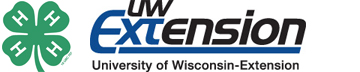 This form has been designed to help provide the Dane County 4-H Youth Development program with valuable input. Once completed, this form will be distributed to the appropriate committee, project, individual, etc.Forms without all three sections and signature complete will be disregarded.Section #1: Describe the facts of the current situation: who, what, where & whenSection #2: Describe the circumstance, or if applicable, the problem with the current situation:SECTION #3: Give your suggestion(s) for a possible solution if one is needed. What steps have you taken personally to address the situation? Or, if you would like to commend someone or a program/group, please share that feedback here.Please Print - Name of person completing form: _________________________________________________Address of person completing form: _______________________________________________Phone number of person completing form: _________________________________________Email address of person completing form: __________________________________________Signature: ____________________________________________________________________Date: __________________________Please return completed forms to:Dane County UW-Extension4-H Youth Development “Care to Share”5201 Fen Oak Dr., Suite #138Madison, WI 53718Adapted from Adams County 4-H Youth Development & Kenosha County 4-H Youth Development